Центр здоровья для взрослых на базе городской поликлиникиАдрес: г.о. Электросталь, ул. Пушкина, д.3, кабинет №313 (3-й этаж).
Часы работы: с 8.00 до 20.00 часов по будням (в 2 смены).
Контактный телефон: 8(496) 574-66-59.Доступна предварительная запись в системе ЕМИАС (электронной регистратуры), в регистратурах по месту прикрепления (ул. Пушкина,д.3, ул. К.Маркса, д.7-а, пр.Южный,д.9/1), у дежурного администратора городской поликлиники (тел. 8 (496) 574-02-66).Центр здоровья для взрослых:функционирует в рамках реализации Программы Министерства здравоохранения и социального развития РФ по формированию здорового образа жизни;оказывает медицинскую помощь взрослому населению с 18 лет и старше;помощь оказывается бесплатно при наличии документа, удостоверяющего личность и полиса обязательного медицинского страхования.Заведующий Центра здоровья для взрослых: врач-терапевт Киушкина Наталья Александровна.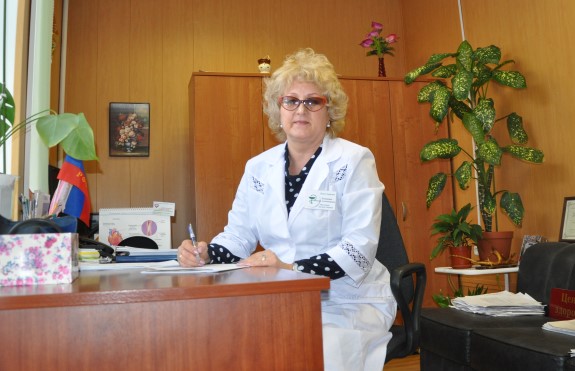 Основные цели деятельности «Центра Здоровья»:Информирование населения о вредных и опасных для здоровья человека факторах.Мотивирование граждан к личной ответственности за свое здоровье, здоровье близких и окружающих.Выявление факторов риска развития неинфекционных заболеваний.Просвещение и информирование населения о вреде употребления алкоголя и табака.ЦЗ проводит комплексное обследование:Измерение роста, веса;Тестирование на аппаратно – программном комплексе для скрининг-оценки уровня психофизического и соматического здоровья, функциональных и адаптивных резервов организма;Определение функционального состояния сердца (кардиовизор);Определение функционального состояния дыхательной системы (спирометрия);Ангиологический скрининг сосудов верхних и нижних конечностей с автоматическим измерением артериального давления;Анализ внутренних сред организма, процентное соотношение воды, мышечной и жировой ткани (биоимпедансметрия) и диагностика ожирения;Экспресс-анализ общего холестерина и глюкозы в крови;Экспресс-анализ окиси углерода выдыхаемого воздуха;Проверка остроты зрения, рефрактометрия, тонометрия (измерение внутриглазного давления бесконтактным методом), диагностика астигматизма;Диагностика кариеса зубов и пародонтита;Осмотр врача-терапевта.По окончании исследования выдается заключение и рекомендации врача-специалиста центра здоровья.Время обследования 40 - 60 минут.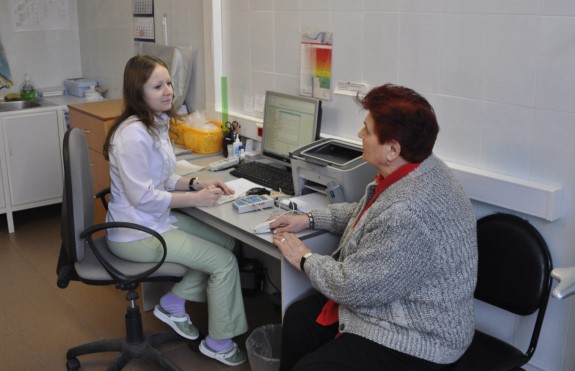 Проводиться динамическое наблюдение за пациентами с информированием об опасных для здоровья факторах, обучение граждан эффективным методам профилактики заболеваний с учетом возрастных особенностей.Проводиться групповое и индивидуальное консультирование по вопросам сохранения и укрепления здоровья, включая рекомендации по коррекции питания, двигательной активности, занятиям спортом, режиму сна, проводятся занятия в Школах Здоровья.Проводиться обучение населения гигиеническим навыкам и мотивирование граждан к отказу от вредных для здоровья привычек, включая помощь в отказе от потребления алкоголя и табака.Осуществляется оценка функциональных резервов организма, прогноз состояния здоровья.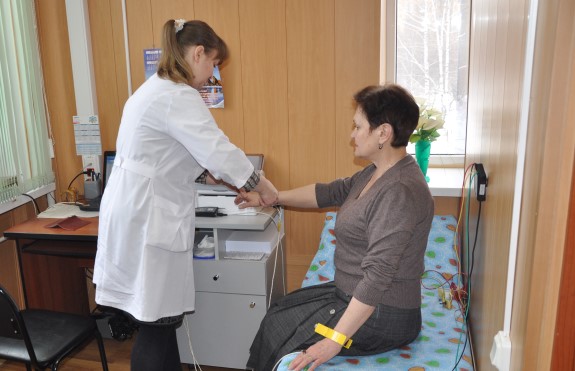 При выявлении в процессе тестирования и врачебного осмотра подозрения на какое-либо заболевание или риск развития заболевания, врач терапевт ЦЗ рекомендует гражданину обратиться для наблюдения к своему участковому врачу-терапевту по месту жительства или врачу-специалисту.Перед комплексным обследованием обязательно выполнение следующих условий:прибыть на обследование натощак или через 2-3 часа после приема пищи;за 2 часа до обследования исключить курение и употребление никотиносодержащих продуктов и препаратов;все медицинские препараты, назначенные ранее Вашим лечащим врачом, принимать согласно назначению.